Diplomatic Conference for the Adoption of a New Act of the Lisbon Agreement for the Protection of Appellations of Origin and Their International RegistrationGeneva, May 11 to 21, 2015ARTICLES 22, 25 and 29Proposal by the Delegation of AlgeriaThe Delegation of Algeria proposes an amendment to Article 22 (3)(b) as follows.Article 22(3)(b)
Notwithstanding the provisions of subparagraph (a), if, in any session, the number of the members of the Assembly which are States, have the right to vote on a given matter and are represented is less than  but equal to or more than  of the members of the Assembly which are States and have the right to vote on that matter, the Assembly may make decisions but, with the exception of decisions concerning its own procedure, all such decisions shall take effect only if the conditions set forth hereinafter are fulfilled.The Delegation further proposes the following amendment to Article 25.Article 25(2)(a)
The Regulations may specify that certain provisions of the Regulations may be amended only by a three-fourths majority.  The Delegation proposes the following amendment to Article 29(2).Article 29(2)This Act shall enter into force three months after eligible parties referred to in Article 28 have deposited their instruments of ratification or accession.[End of document] 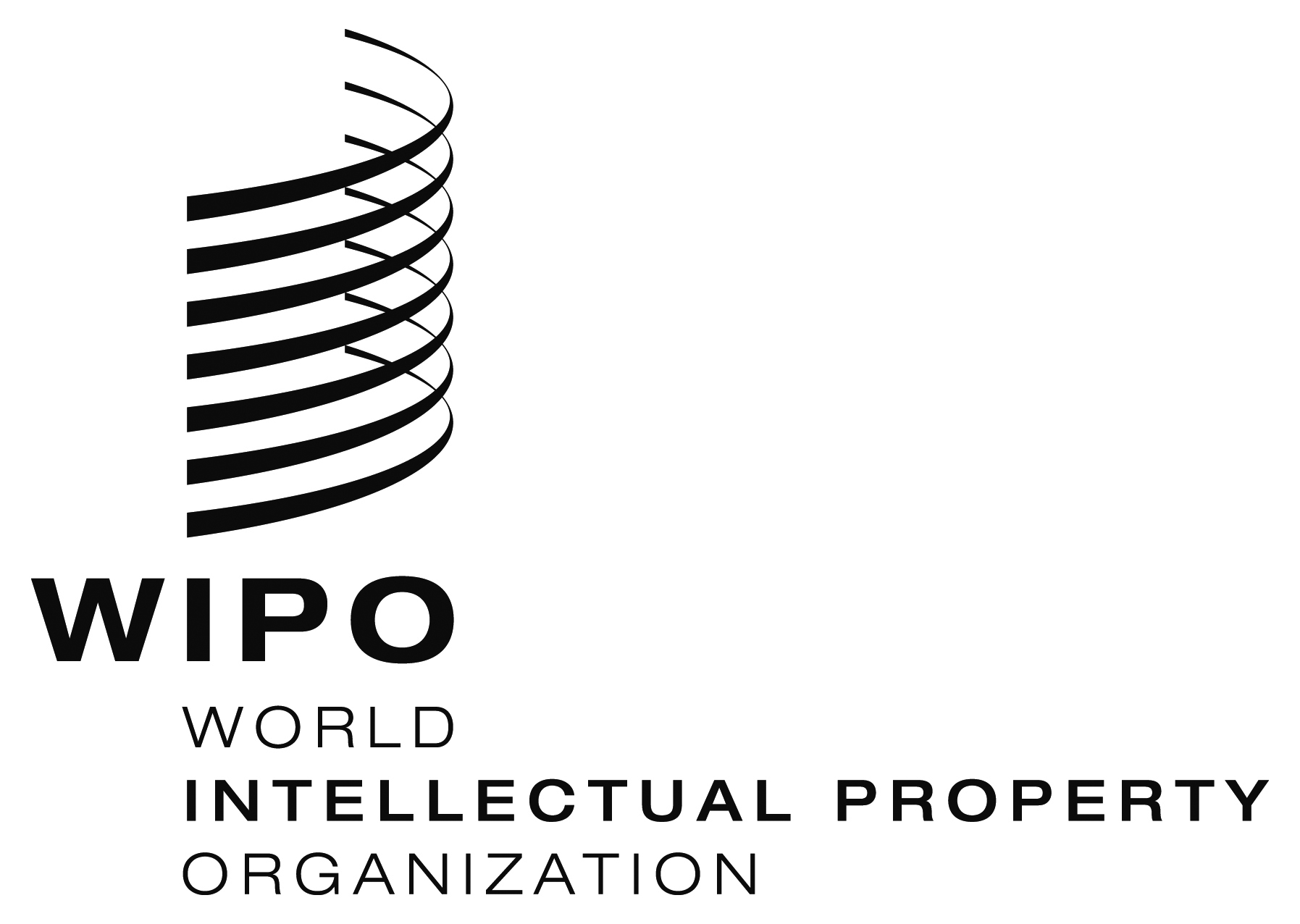 ELI/DC/13    LI/DC/13    LI/DC/13    ORIGINAL:  FRENCH  ORIGINAL:  FRENCH  ORIGINAL:  FRENCH  DATE:  MAY 15, 2015DATE:  MAY 15, 2015DATE:  MAY 15, 2015